SPRENDIMASDĖL BIRŽŲ RAJONO SAVIVALDYBĖS TARYBOS 2019 M. GEGUŽĖS 10 D. SPRENDIMO NR. T-87 „DĖL BIRŽŲ RAJONO SAVIVALDYBĖS TARYBOS ANTIKORUPCIJOS KOMISIJOS SUDARYMO“ PAKEITIMO2021 m. kovo 26 d. Nr. T-94BiržaiVadovaudamasi  Lietuvos  Respublikos vietos  savivaldos   įstatymo  18  straipsnio 1 dalimi,   Biržų  rajono  savivaldybės  taryba   n u s p r e n d ž i a:	Pakeisti  Biržų   rajono  savivaldybės   tarybos   2019 m. gegužės 10  d. sprendimo  Nr. T-87 „Dėl Biržų rajono savivaldybės tarybos Antikorupcijos komisijos sudarymo“ dėstomąją dalį ir ją išdėstyti taip:„Sudaryti Biržų rajono savivaldybės tarybos Antikorupcijos komisiją Savivaldybės tarybos įgaliojimų laikui iš  8 narių:Tomo Četvergo	– Savivaldybės tarybos nario;Stasės Eitavičienės	– Savivaldybės tarybos narės;Vidos Jasinevičienės	– visuomenės atstovės (Biržų rajono kaimo bendruomenių sąjunga);Stasės Karosienės	 – Biržų miesto seniūnijos Laisvės seniūnaitijos seniūnaitės;Joanos Kvedaravičienės	 – Savivaldybės tarybos narės;Gražinos Kučinskienės	 – Savivaldybės tarybos narės;Violetos Tušinskienės	 – visuomenės atstovės (Lietuvos politinių kalinių ir tremtinių sąjungos Biržų filialas); Manto Visocko	 – Savivaldybės tarybos nario.“.Šis sprendimas per vieną mėnesį gali būti skundžiamas Regionų apygardos administraciniam teismui, skundą (prašymą) paduodant bet kuriuose šio teismo rūmuose, Lietuvos Respublikos administracinių bylų teisenos įstatymo nustatyta tvarka.Savivaldybės meras            			                             Vytas Jareckas                     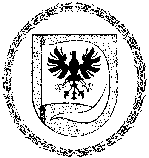 BIRŽŲ RAJONO SAVIVALDYBĖS TARYBA 